製本イメージ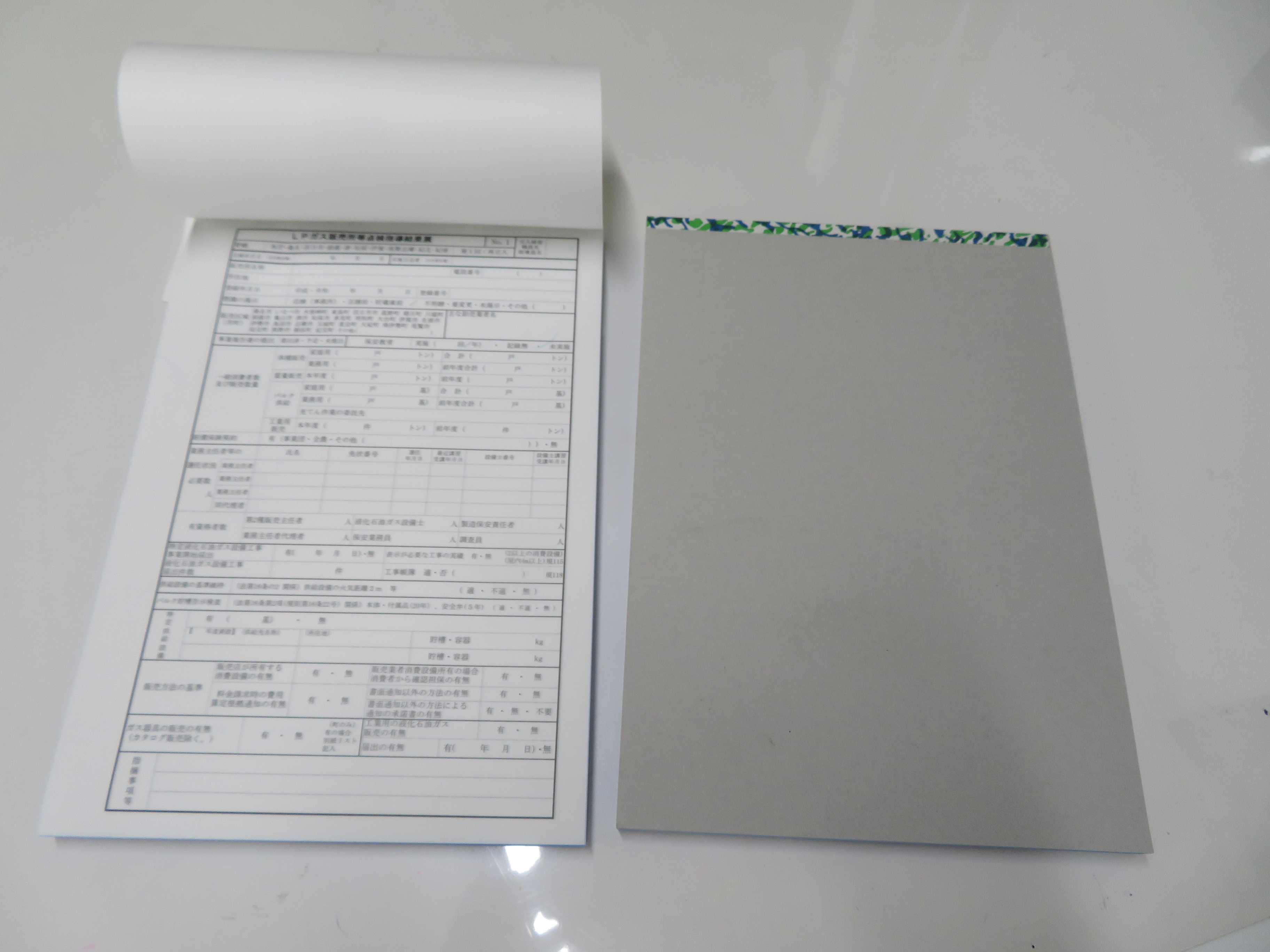 左:表面右:裏面